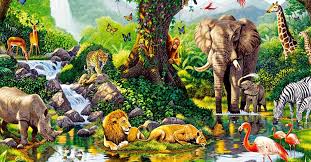 Anexo 5, vertebrados. 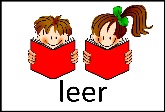 Lee este texto y luego escúchalo desde el link que está abajo.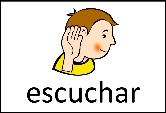 Después  de leer el cuento: 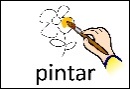 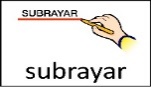 Destaca  todos los animales que aparecen en el texto. ¿Qué animales creó Dios el quinto día? Pinta la o las respuestas correctas.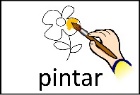 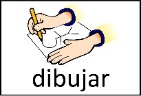 Pinta esta imagen de la creación y dibuja un elemento que pienses que falta. 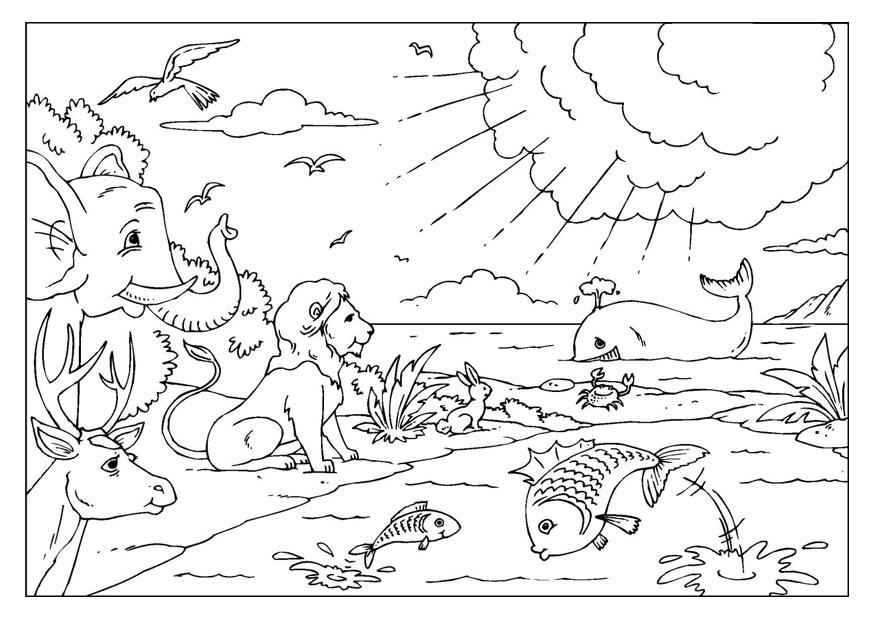 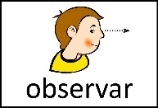 ¿Qué sabemos de los animales?Observa la imagen y responde: 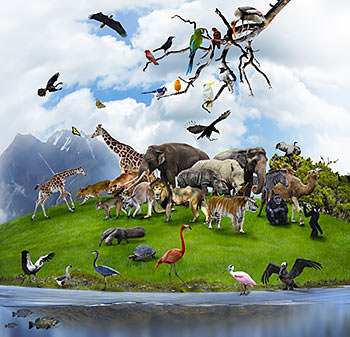 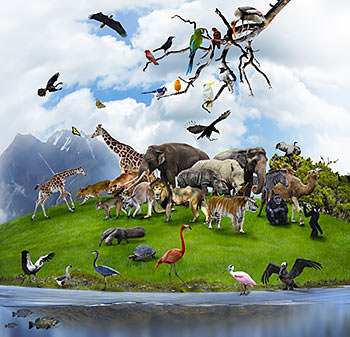 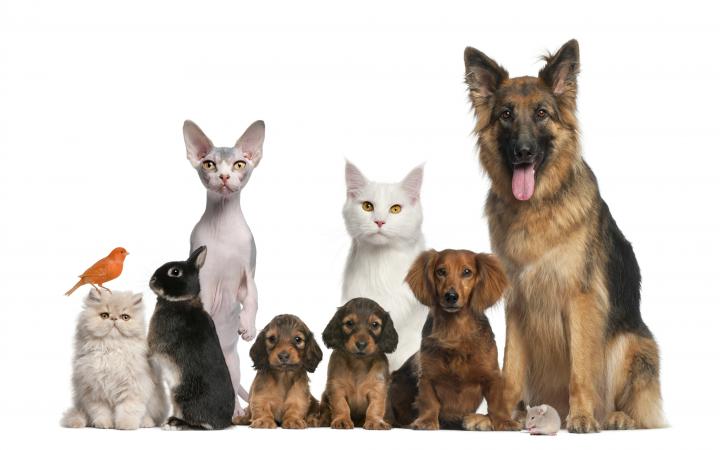 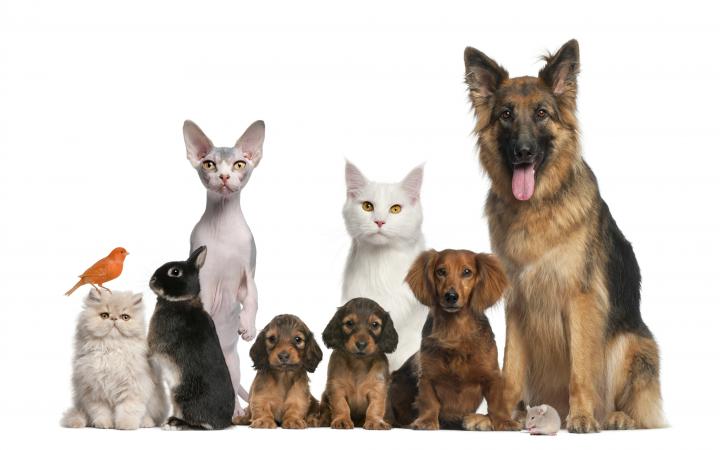 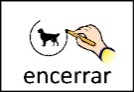 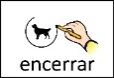 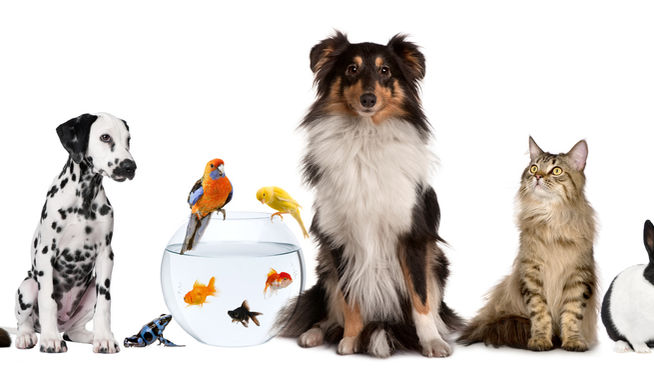 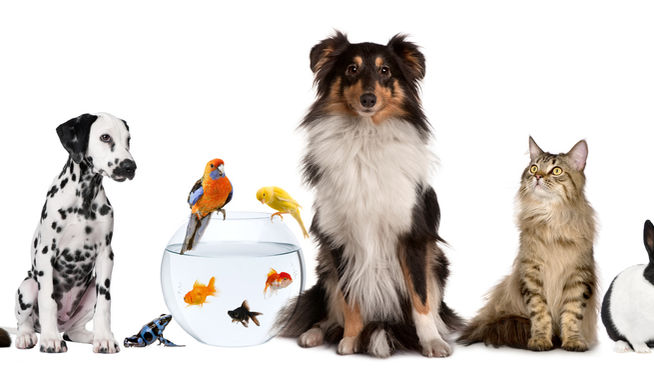 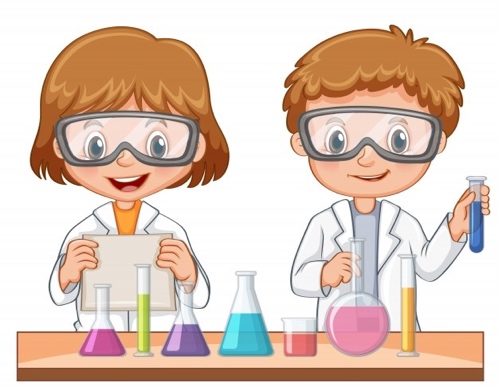 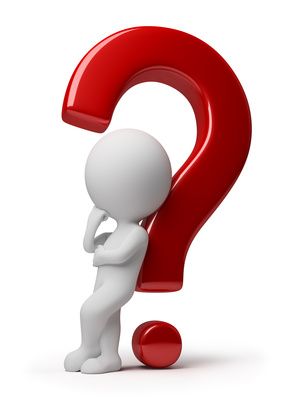 Sabías que:Robert Whittaker, en el año 1969 clasificó a los seres vivos en cinco reinos. Los reinos son una clasificación de los seres vivos existentes en nuestro planeta.Los cinco reinos son:¡¡Este año tu podrás aprender del reino animal, que interesante!!Ahora que sabes más de los reinos, ¿A qué reino pertenece El Coronavirus??M ___ ___ ___ ___ A¿Por qué? Comenta con tu familia. 